PANDUAN PENULISAN LAPORAN AKHIR  PROGRAM PENELITIAN KOLABORASI INDONESIATAHUN ANGGARAN 2020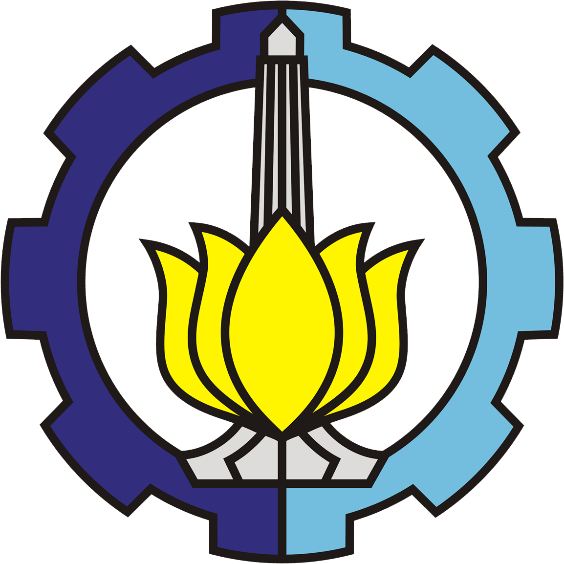 DIREKTORAT RISET DAN PENGABDIAN KEPADA MASYARAKATINSTITUT TEKNOLOGI SEPULUH NOPEMBERKETENTUAN UMUMFormat PenulisanPenulisan laporan menggunakan huruf Times New Roman font 12 dengan spasi 1,5, kecuali ringkasan 1 (satu) spasi, dan ukuran kertas A4 serta margin  layout kertas adalah batas kiri  4 cm, batas kanan 3 cm, batas atas 3 cm dan batas bawah 3 cm.Pengumpulan Laporan AkhirSelain dinggah ke SIMPEL, pengumpulan Softcopy Laporan Akhir ke email DRPM ITS untuk mendapatkan pengesahan dari pejabat yang mengetahui (Direktur DRPM ITS) selambat- lambatnya pada hari Selasa tanggal 30 November Jam 15.00 WIB.Soft copy file yang dikirimkan via email drpm@its.ac.id adalah :Laporan akhir yang telah ditandatangani oleh Peneliti dalam bentuk Word dan PDF;Catatan Harian / Log book (pdf);Formulir Evaluasi Atas Capaian Luaran Kegiatan (PDF);Borang Isian Peneliti Formulir Evaluasi Capaian PPKI (PDF) beserta lampiran bukti pendukungnya;Laporan Rekapitulasi Penggunaan Dana Penelitian 100% (PDF);Poster Hasil Program Penelitian Kolaborasi.Sedangkan, pengumpulan hard copy Laporan Akhir dikumpulkan ke masing-masing departemen, selanjutnya dapat dikumpulkan secara kolektif ke DRPM.Lembar PengesahanPejabat yang mengetahuiPejabat yang mengetahui adalah Direktur DRPM ITSNama	: Agus Muhamad Hatta, ST., M.Si., Ph.DNIP	: 197809022003121002Tanggal Pengesahan Laporan Akhir Maksimal 30 November 2020Formulir Evaluasi Atas Capaian Luaran KegiatanTanggal Maksimal 30 November 2020 (sama dengan tanggal Laporan Akhir)SISTEMATIKA LAPORAN AKHIRSistematika Laporan Akhir sebagai berikut:HALAMAN SAMPULHALAMAN PENGESAHANRINGKASANBAB 1 PENDAHULUANLATAR BELAKANG MASALAHTUJUAN PENELITIANBAB 2 METODOLOGIBAB 3 HASIL DAN LUARAN YANG DICAPAIBAB 4 KESIMPULAN DAN SARANDAFTAR PUSTAKALAMPIRAN (Formulir Evaluasi dan Bukti Luaran Yang Didapatkan)Evaluasi Atas Capaian Luaran Kegiatan, dilampiri dengan bukti pendukung:Bukti pendukung sekurang-kurangnya 1 (satu) artikel under review ke jurnal internasional terindeks minimal Scopus berkualitas sekurangnya Q2;Bukti pendukung 2 publikasi terindeks di minimal Scopus;Pada setiap publikasi diharuskan mencantumkan peneliti dari perguruan tinggi yang terlibat, dan merujuk pada ketentuan authorship yang berlaku secara internasional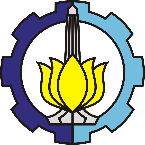 Format Identitas Laporan AkhirIDENTITAS LAPORAN AKHIR	Judul					:Pengusul				Nama Lengkap		:Jabatan Fungsional/Golongan	:NIP				:Fak./Sekolah/Pusdi/PUIPT	:Alamat Kantor/Telp/E-mail	:Alamat Rumah/Telp/HP	:Peneliti Mitra Biaya yang diusulkan total	:  Rp. Target Publikasi Internasional (Joint Publication)	: FORMULIR EVALUASI ATAS CAPAIAN LUARAN KEGIATANPeneliti Utama	: ...............................................................................Perguruan Tinggi	: ...............................................................................Judul	: ...............................................................................Tahun Kegiatan	: ...............................................................................Luaran yang direncanakan dan capaian tertulis dalam proposal awal:CAPAIAN (Lampirkan bukti-bukti luaran )PUBLIKASI JURNAL ILMIAH INTERNASIONAL* Jika masih ada artikel ke-2 dan seterusnya, uraikan pada lembar tambahanPEMBICARA PADA PERTEMUAN ILMIAH INTERNASIONAL / KEYNOTE SPEAKERJika masih ada pertemuan ilmiah ke 2 dan seterusnya, uraikan pada lembar tambahanKETERLIBATAN PENELITI DARI PT YANG TERLIBAT PADA PUBLIKASIJika luaran yang direncanakan tidak tercapai, uraikan alasannya:…………………………………………………………………………………………………………………………………………………………………………………………………………………………………………………………Kota, Tanggal-Bulan-Tahun Peneliti Utama/Peneliti Mitra,Tanda Tangan (Nama Lengkap.)Format Formulir Evaluasi Capaian PPKI(Diisi oleh masing-masing Peneliti Utama)BORANG ISIAN PENELITIFORMULIR EVALUASI CAPAIAN PPKITAHUN 2020Peneliti Utama	: ...............................................................................Perguruan Tinggi	: ...............................................................................Judul	: ...............................................................................Tahun Kegiatan	: ...............................................................................Luaran yang direncanakan dan capaian tertulis dalam proposal awal:Evaluasi Atas Capaian Luaran Kegiatan, dilampiri dengan bukti pendukung kemajuan:Bukti pendukung sekurang-kurangnya 1 (satu) artikel under review ke jurnal internasional terindeks minimal Scopus berkualitas sekurangnya Q2;Bukti pendukung 2 publikasi terindeks di minimal Scopus;Pada setiap publikasi diharuskan mencantumkan peneliti dari perguruan tinggi yang terlibat, dan merujuk pada ketentuan authorship yang berlaku secara internasional.Format Rekapitulasi Penggunaan Dana Penelitian (100%)Laporan Rekapitulasi Penggunaan DanaProgram Penelitian Kolaborasi Indonesia (PPKI)Tahun Anggaran 2020Uang Yang diterima 		Rekapitulasi Biaya Yang DiusulkanRincian Biaya Yang Diusulkan1. Honorarium2. Bahan Habis Pakai3. Perjalanan4. SewaSurabaya, Tanggal-Bulan-TahunFormat Identitas Laporan AkhirIDENTITAS LAPORAN AKHIR	Judul					:Pengusul				Nama Lengkap		:Jabatan Fungsional/Golongan	:NIP				:Fak./Sekolah/Pusdi/PUIPT	:Alamat Kantor/Telp/E-mail	:Alamat Rumah/Telp/HP	:Peneliti Mitra Biaya yang diusulkan total	:  Rp. Target Publikasi Internasional (Joint Publication)	: FORMULIR EVALUASI ATAS CAPAIAN LUARAN KEGIATANPeneliti Utama	: ...............................................................................Perguruan Tinggi	: ...............................................................................Judul	: ...............................................................................Tahun Kegiatan	: ...............................................................................Luaran yang direncanakan dan capaian tertulis dalam proposal awal:CAPAIAN (Lampirkan bukti-bukti luaran )PUBLIKASI JURNAL ILMIAH INTERNASIONAL* Jika masih ada artikel ke-2 dan seterusnya, uraikan pada lembar tambahanPEMBICARA PADA PERTEMUAN ILMIAH INTERNASIONAL / KEYNOTE SPEAKERJika masih ada pertemuan ilmiah ke 2 dan seterusnya, uraikan pada lembar tambahanKETERLIBATAN PENELITI DARI PT YANG TERLIBAT PADA PUBLIKASIJika luaran yang direncanakan tidak tercapai, uraikan alasannya:…………………………………………………………………………………………………………………………………………………………………………………………………………………………………………………………Kota, Tanggal-Bulan-Tahun Peneliti Utama/Peneliti Mitra,Tanda Tangan (Nama Lengkap.)Format Formulir Evaluasi Capaian PPKI(Diisi oleh masing-masing Peneliti Anggota)BORANG ISIAN PENELITIFORMULIR EVALUASI CAPAIAN PPKITAHUN 2020Peneliti Utama	: ...............................................................................Perguruan Tinggi	: ...............................................................................Judul	: ...............................................................................Tahun Kegiatan	: ...............................................................................Luaran yang direncanakan dan capaian tertulis dalam proposal awal:Evaluasi Atas Capaian Luaran Kegiatan, dilampiri dengan bukti pendukung kemajuan:Bukti pendukung sekurang-kurangnya 1 (satu) artikel under review ke jurnal internasional terindeks minimal Scopus berkualitas sekurangnya Q2;Bukti pendukung 2 publikasi terindeks di minimal Scopus;Pada setiap publikasi diharuskan mencantumkan peneliti dari perguruan tinggi yang terlibat, dan merujuk pada ketentuan authorship yang berlaku secara internasional.Format Rekapitulasi Penggunaan Dana Penelitian (100%)Laporan Rekapitulasi Penggunaan DanaProgram Penelitian Kolaborasi Indonesia (PPKI)Tahun Anggaran 2020Uang Yang diterima 		Rekapitulasi Biaya Yang DiusulkanRincian Biaya Yang Diusulkan1. Honorarium2. Bahan Habis Pakai3. Perjalanan4. SewaSurabaya, Tanggal-Bulan-TahunLampiran  1. Extended Abstract Natural Product Utilization as Antioxidant Formulated in NanoemulsionR. PenelitiITB1, P. PenelitiIPB2, C.PenelitiUNAIR3, D.PerisetUGM41Sekolah A, Insitut Teknologi Bandung, 2Fakultas X, Institut Pertanian Bogor, 3Fakultas Y, Universitas Airlangga, 4Fakultas Z, Universitas Gadjah MadaAbstrak <dalam bahasa Inggris>Natural products such as propolis, green tea, and corncob are containing several compounds called antioxidant. It is important to make a dosage form that could keep the stability and could protect the effectiveness of antioxidant activity of the extracts. In this research, nanoemulsion (NE) was chosen as the dosage form…...<maximum 100 word>1. Introduction <maximum 200 kata>Pada bagian ini, berisikan latarbelakang masalah, dan tujuan spesifik dari penelitian yang dikerjakan oleh peneliti 1.….. Penulisan sumber referensi mengikuti nomor urut muncul. Misalnya …….[1],...[2]Extended abstract ini dibuat maksimum 2 halaman A4, camera ready, dengan margin atas, bawah, dan kanan masing masing 0.7 inchi, sementara kiri 1.0 inchi.Seluruh huruf menggunakan jenis New Times Roman, ukuran 10 pts, kecuali Judul 12 ptsParagraf Spasi tunggal, dengan penambahan 3pts (0.06 inch) setelah paragraf.Pada bagian ini, berisikan latarbelakang masalah, dan tujuan spesifik dari penelitian yang dikerjakan oleh peneliti 1.….. Penulisan sumber referensi mengikuti nomor urut muncul. Misalnya …….[1],...[2]Extended abstract ini dibuat maksimum 2 halaman A4, camera ready, dengan margin atas, bawah, dan kanan masing masing 0.7 inchi, sementara kiri 1.0 inchi.Seluruh huruf menggunakan jenis New Times Roman, ukuran 10 pts, kecuali Judul 12 ptsParagraf Spasi tunggal, dengan penambahan 3pts (0.06 inch) setelah paragraf.Pada bagian ini, berisikan latarbelakang masalah, dan tujuan spesifik dari penelitian yang dikerjakan oleh peneliti 1.….. Penulisan sumber referensi mengikuti nomor urut muncul. Misalnya …….[1],...[2]Extended abstract ini dibuat maksimum 2 halaman A4, camera ready, dengan margin atas, bawah, dan kanan masing masing 0.7 inchi, sementara kiri 1.0 inchi.Seluruh huruf menggunakan jenis New Times Roman, ukuran 10 pts, kecuali Judul 12 ptsParagraf Spasi tunggal, dengan penambahan 3pts (0.06 inch) setelah paragraf.2. Methods <maksimum 150 kata>Pada bagian ini menceritakan metodologi yang digunakan, uraikan secara singkat dan cukup jelas, Pada bagian ini menceritakan metodologi yang digunakan, uraikan secara singkat dan cukup jelas, Pada bagian ini menceritakan metodologi yang digunakan, uraikan secara singkat dan cukup jelas, Pada bagian ini menceritakan metodologi yang digunakan, uraikan secara singkat dan cukup jelas, Pada bagian ini menceritakan metodologi yang digunakan, uraikan secara singkat dan cukup jelas, Pada bagian ini menceritakan metodologi yang digunakan, uraikan secara singkat dan cukup jelas, Pada bagian ini menceritakan metodologi yang digunakan, uraikan secara singkat dan cukup jelas, Pada bagian ini menceritakan metodologi yang digunakan, uraikan secara singkat dan cukup jelas, Pada bagian ini menceritakan metodologi yang digunakan, uraikan secara singkat dan cukup jelas, Pada bagian ini menceritakan metodologi yang digunakan, uraikan secara singkat dan cukup jelas, Pada bagian ini menceritakan metodologi yang digunakan, uraikan secara singkat dan cukup jelas, Pada bagian ini menceritakan metodologi yang digunakan, uraikan secara singkat dan cukup jelas, 3. Results and DiscussionDeskripsikan hasil yang telah diperoleh termasuk gambar dan tabel yang dirasakan perlu untuk dilaporkan. Deskripsikan hasil yang telah diperoleh termasuk gambar dan tabel yang dirasakan perlu untuk dilaporkan. Deskripsikan hasil yang telah diperoleh termasuk gambar dan tabel yang dirasakan perlu untuk dilaporkan. Deskripsikan hasil yang telah diperoleh termasuk gambar dan tabel yang dirasakan perlu untuk dilaporkan.Deskripsikan hasil yang telah diperoleh termasuk gambar dan tabel yang dirasakan perlu untuk dilaporkan. Deskripsikan hasil yang telah diperoleh termasuk gambar dan tabel yang dirasakan perlu untuk dilaporkan.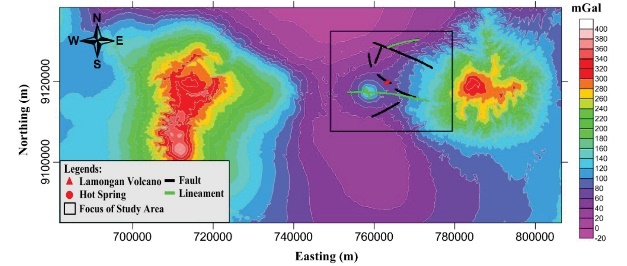 Deskripsikan hasil yang telah diperoleh termasuk gambar dan tabel yang dirasakan perlu untuk dilaporkan. Deskripsikan hasil yang telah diperoleh termasuk gambar dan tabel yang dirasakan perlu untuk dilaporkan. 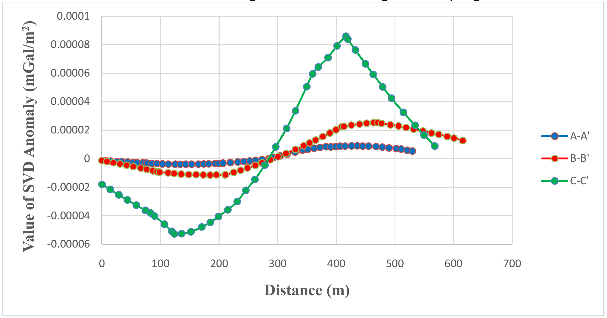 Deskripsikan hasil yang telah diperoleh termasuk gambar dan tabel yang dirasakan perlu untuk dilaporkan. Deskripsikan hasil yang telah diperoleh termasuk gambar dan tabel yang dirasakan perlu untuk dilaporkan. 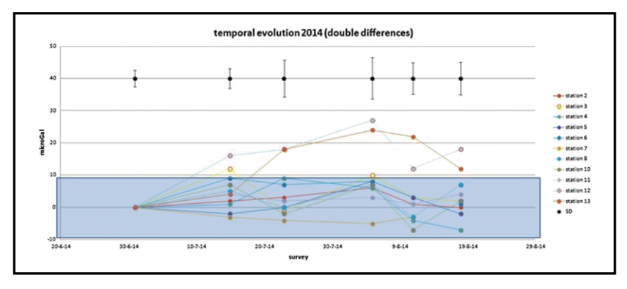 Deskripsikan hasil yang telah diperoleh termasuk gambar dan tabel yang dirasakan perlu untuk dilaporkan. Deskripsikan hasil yang telah diperoleh termasuk gambar dan tabel yang dirasakan perlu untuk dilaporkan. Deskripsikan hasil yang telah diperoleh termasuk gambar dan tabel yang dirasakan perlu untuk dilaporkan. Deskripsikan hasil yang telah diperoleh termasuk gambar dan tabel yang dirasakan perlu untuk dilaporkan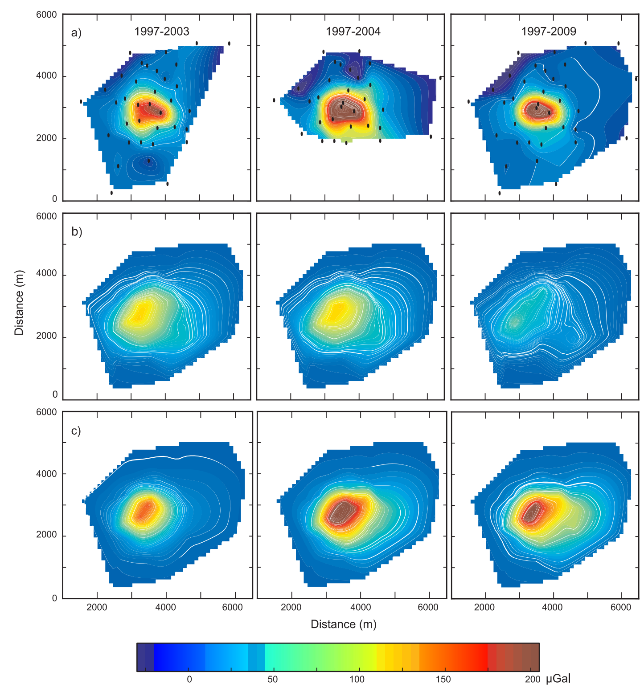 4. References {maksimum 5 referensi utama}[1] Awalin, A. and Budaya, B, 2018, Journal of Chemistry, vol.x, no.y, p.123[2] Mushashi, M., Morii, R., and Edogawa, C., 2016, Journal of , vol.xx, no.yy, p.234[3] Awalin, A. and Budaya, B, 2018, Journal of Chemistry, vol.x, no.y, p.123[4] Mushashi, M., Morii, R., and Edogawa, C., 2016, Journal of , vol.xx, no.yy, p.234[5] Awalin, A. and Budaya, B, 2018, Journal of Chemistry, vol.x, no.y, p.123Lampiran 2. PosterKetentuan Poster Hasil Program Penelitian Kolaborasi IUkuran Poster A0 PotraitPoster harus memuat content sebagai berikut:Logo 4 perguruan tinggiJudul penelitianPelaksana (Ketua dan anggota Tim Peneliti )Deskripsi singkat (Latar belakang permasalahan. Metodologi. dan lain-lain )Hasil Penelitian     Keluaran Penelitian (judul Paper, foto produk, dan lain-lain)Acknowledgement (Keterangan sumber pendanaan)     NoNama PenelitiE-mailFak/Sek/Pusdi/ PUI-PTPerguruan TinggiBidang KeahlianNo.Nama Jurnal InternasionalJumlah Artikel1.2.Kota, Tanggal – Bulan – TahunMengetahuiDirektur DRPM ITSPeneliti Utama / MitraTanda tangan dan CapTanda tanganAgus Muhamad Hatta, ST., M.Si., Ph.D…………………………NIP. 197809022003121002NIP. ……………………….NoLuaran yang DirencanakanCapaian (%)1Publikasi jurnal internasional minimal Q2........2Publikasi ilmiah internasional terindeks scopus........3Keterlibatan peneliti ke-4 PT pada publikasi........KeteranganARTIKEL JURNAL KE-1*Nama jurnal yang ditujuKlasifikasi jurnalJurnal InternasionalQ1/Q2/Terindeks ScopusJudul artikelStatus naskah (diberi tanda )-	Draf artikel-	Submitted-	Under Reviewed-	Accepted-	PublishedKeteranganJudul MakalahNama Pertemuan IlmiahQ1/Q2/Terindeks ScopusTempat PelaksanaanStatus naskah (diberi tanda )-	Draf artikel-	Submitted-	Under Reviewed-	Accepted-	PublishedARTIKEL ILMIAH 1(Uraikan secara singkat peran peneliti PT yang terlibat)ARTIKEL ILMIAH 2(Uraikan secara singkat peran peneliti PT yang terlibat)ARTIKEL ILMIAH N(Uraikan secara singkat peran peneliti PT yang terlibat)NoLuaran yang DirencanakanUraian1Publikasi jurnal internasional minimal Q2Jelaskan status kemajuan luaran!2Publikasi ilmiah internasional terindeks scopusJelaskan status kemajuan luaran!Judul Penelitian:Ketua Peneliti:NIDN:Fakultas:JumlahRpPenggunaanRpSisaRpNoUraianJumlah Jumlah NoUraianRupiah%1Honorarium2Bahan Habis Pakai3Perjalanan4SewaJumlahNoBahanVolumeBiaya Satuan (Rp)Biaya (Rupiah)1.Jumlah BiayaNoJenisVolumeBiaya Satuan (Rp)Biaya (Rupiah)1Jumlah BiayaNoTujuanVolumeBiaya Satuan (Rp)Biaya (Rupiah)1JumlahNoUraian KegiatanVolumeBiaya Satuan (Rp)Biaya (Rupiah)1Jumlah Ketua Peneliti, Tanda Tangan (Nama lengkap) NIP.NoNama PenelitiE-mailFak/Sek/Pusdi/ PUI-PTPerguruan TinggiBidang KeahlianNo.Nama Jurnal InternasionalJumlah Artikel1.2.Kota, Tanggal – Bulan – TahunMengetahuiDirektur DRPM ITSPeneliti AnggotaTanda tangan dan CapTanda tanganAgus Muhamad Hatta, ST., M.Si., Ph.D…………………………NIP. 197809022003121002NIP. ……………………….NoLuaran yang DirencanakanCapaian (%)1Publikasi jurnal internasional minimal Q2........2Publikasi ilmiah internasional terindeks scopus........3Keterlibatan peneliti ke-4 PT pada publikasi........KeteranganARTIKEL JURNAL KE-1*Nama jurnal yang ditujuKlasifikasi jurnalJurnal InternasionalQ1/Q2/Terindeks ScopusJudul artikelStatus naskah (diberi tanda )-	Draf artikel-	Submitted-	Under Reviewed-	Accepted-	PublishedKeteranganJudul MakalahNama Pertemuan IlmiahQ1/Q2/Terindeks ScopusTempat PelaksanaanStatus naskah (diberi tanda )-	Draf artikel-	Submitted-	Under Reviewed-	Accepted-	PublishedARTIKEL ILMIAH 1(Uraikan secara singkat peran peneliti PT yang terlibat)ARTIKEL ILMIAH 2(Uraikan secara singkat peran peneliti PT yang terlibat)ARTIKEL ILMIAH N(Uraikan secara singkat peran peneliti PT yang terlibat)NoLuaran yang DirencanakanUraian1Publikasi jurnal internasional minimal Q2Jelaskan status kemajuan luaran!2Publikasi ilmiah internasional terindeks scopusJelaskan status kemajuan luaran!Judul Penelitian:Ketua Peneliti:NIDN:Fakultas:JumlahRpPenggunaanRpSisaRpNoUraianJumlah Jumlah NoUraianRupiah%1Honorarium2Bahan Habis Pakai3Perjalanan4SewaJumlahNoBahanVolumeBiaya Satuan (Rp)Biaya (Rupiah)1.Jumlah BiayaNoJenisVolumeBiaya Satuan (Rp)Biaya (Rupiah)1Jumlah BiayaNoTujuanVolumeBiaya Satuan (Rp)Biaya (Rupiah)1JumlahNoUraian KegiatanVolumeBiaya Satuan (Rp)Biaya (Rupiah)1Jumlah Peneliti, Tanda Tangan (Nama lengkap) NIP.Tabel ATabel ATabel ATabel ATabel ATabel BTabel BTabel BTabel BTabel BTabel B